MUNICIPIO DE TLAJOMULCO DE ZÚÑIGA, JALISCOOFICIALÍA MAYOR “CONVOCATORIA DE LICITACIÓN PÚBLICA LOCAL”OM-17/2024“ADQUISICIÓN DE MEDICAMENTOS Y MATERIAL DE CURACIÓN PARA EL GOBIERNO MUNICIPAL DE TLAJOMULCO DE ZÚÑIGA, JALISCO (RECORTADA)”El Municipio de Tlajomulco de Zúñiga, Jalisco a través de su Unidad de Compras ubicada en el primer piso del edificio de la calle Higuera número 70, Colonia Centro en Tlajomulco de Zúñiga, Jalisco, con teléfono 01 (33) 32 83 44 00 invita a las Personas Físicas y Morales interesadas, a participar en la LICITACIÓN PÚBLICA LOCAL para la “ADQUISICIÓN DE MEDICAMENTOS Y MATERIAL DE CURACIÓN PARA EL GOBIERNO MUNICIPAL DE TLAJOMULCO DE ZÚÑIGA, JALISCO (RECORTADA)”, ello de conformidad con el artículo 134 de la Constitución Política de los Estados Unidos Mexicanos, así como el procedimiento que se establece en el Capítulo Segundo “De la Licitación Pública”, previsto por la Ley de Compras Gubernamentales, Enajenaciones y Contratación de Servicios del Estado de Jalisco y sus Municipios, y a efecto de normar el desarrollo de la presente Licitación, se emite la siguiente:CONVOCATORIA:CRONOGRAMAPara los fines de estas bases, se entiende por:Las Bases de Licitación así como sus respectivos anexos fueron aprobados por unanimidad por el Comité de Adquisiciones del Municipio de Tlajomulco de Zúñiga, Jalisco; la propuesta del “LICITANTE” deberá sujetarse a las especificaciones señaladas en las Bases de esta Licitación y de cada uno de sus Anexos y para ello cada uno de los licitantes deberá de inscribirse en el presente proceso mediante el pago de derechos de Bases de Licitación y registro en lista de licitantes, ello con fundamento en el artículo 133 fracción IX de la Ley de Ingresos del Municipio de Tlajomulco de Zúñiga, Jalisco, por ello deberán de acudir con la orden de pago adjunta al formato PDF que se encuentra firmado de esta convocatoria a cualquiera de las cajas de la 6 a la 16 de la recaudadora central ubicada en Planta Baja de la calle Higuera no. 70, del Centro Administrativo Tlajomulco CAT, Colonia Centro, Tlajomulco de Zúñiga, Jalisco a pagar la cantidad señalada en el apartado costo de las bases, una vez hecho esto se le entregará un recibo oficial con el que deberá de acudir a la Dirección de Recursos Materiales ubicadas en calle Higuera no. 70, primer piso del Centro Administrativo Tlajomulco CAT, colonia Centro, Tlajomulco de Zúñiga, Jalisco, lugar donde se deberá de registrar y le entregaran copias simples y formato Word de la Convocatoria, Bases y Anexos del presente proceso.A t e n t a m e n t eLic. Raúl Cuevas Landeros Director de Recursos Materiales ESPECIFICACIONESORDEN DE PAGOBASES DE LICITACIÓN OM-17/2024Favor de llenar a máquina o con letra de moldeNúmero de Licitación.OM-17/2024 Pago de Derechos de las Bases.$500.00 de conformidad con el artículo 143 fracción IX de la Ley de Ingresos del Municipio de Tlajomulco de Zúñiga, Jalisco.Aprobación de Bases por el Comité.Viernes 23 de febrero del 2024Publicación de la Convocatoria en el portal web del Municipio de Tlajomulco de Zúñiga, Jalisco (en formato descargable).Viernes 23 de febrero del 2024Entrega de preguntas para Junta Aclaratoria y correo electrónico para el envío de preguntas.Hasta el lunes 26 de febrero del 2024 a las 10:00 horas, correo: licitaciones@tlajomulco.gob.mxFecha, hora y lugar de la celebración de la primera Junta de Aclaraciones (art. 59, F. III, Ley)Lunes 26 de febrero del 2024 a las 14:00 horas, en la Dirección de Recursos Materiales, primer piso del Centro Administrativo (CAT), ubicado en la calle de Higuera número #70, Colonia Centro, Tlajomulco de Zúñiga, Jalisco, México.Fecha, hora y lugar de celebración del acto de presentación de proposiciones (art. 59, F. III, Ley).La presentación de proposiciones iniciará el Viernes 01 de marzo 2024 a las 8:10 y concluirá a las 9:00 horas en el inmueble ubicado en el Salón de Eventos, primer piso, del Hotel Encore (Plaza “La Gourmetería”), ubicado en el número 1710 de la Avenida López Mateos Sur, Colonia Santa Isabel, Tlajomulco de Zúñiga, Jalisco. C.P. 45645.Fecha, hora y lugar de celebración del acto de apertura de proposiciones (art. 59, F. III, Ley).La apertura de proposiciones iniciará el viernes 01 de marzo 2024 a las 9:10 horas en el inmueble ubicado en el Salón de Eventos, primer piso, del Hotel Encore (Plaza “La Gourmetería”), ubicado en el número 1710 de la Avenida López Mateos Sur, Colonia Santa Isabel, Tlajomulco de Zúñiga, Jalisco. C.P. 45645 dentro de la sesión de Comite de Adquisiciones.Resolución del ganador.En fecha de apertura de proposiciones o hasta 20 días hábiles posteriores, mismo lugar. Origen de los Recursos (art. 59, F. I, Ley)MunicipalCarácter de la Licitación (Art. 55 y 59, F. IV, Ley).LOCAL Idioma en que deberán presentarse las proposiciones, anexos y folletos (Art. 59, F. IV, Ley).EspañolEjercicio Fiscal que abarca la Contratación (Art. 59, F. X, Ley).2024Se acredita la suficiencia presupuestal (Art. 50, Ley).SITipo de contrato (Art. 59, F. X, Ley).Contrato o pedido (Orden de Compra) cerrado Aceptación de proposiciones Conjuntas (Art. 59, F. X, Ley). SIAdjudicación de los Bienes o Servicios (por partida/todo a un solo proveedor (Art. 59, F. XI, Ley).Se podrá adjudicar a varios licitantesÁrea requirente de los Bienes o Servicios.Gabinete Integral de Infraestructura y Servicios Públicos.La partida presupuestal, de conformidad con el clasificador por objeto del gasto.2531 y 2541Participación de testigo Social (Art. 37, Ley).NOCriterio de evaluación de propuestas (Art. 59, F. XII, Ley).BinarioDescripción detallada de los bienes o servicios con requisitos técnicos mínimos, desempeño, cantidades y condiciones de entrega (Art. 59, F. II, Ley).Anexo 1Anexos que cuenta con la relación enumerada de requisitos y documentos que deberán de presentar los licitantes incluyendo:1.- Acreditación Legal2.- Manifestación de NO encontrarse en los supuestos del Art 52 de la Ley3.- Manifestación de Integridad y NO colusión4.- Demás requisitos que sean solicitados              Anexo 3              Anexo 4              Anexo 4              Anexo 1 y 2Plazo de presentación de propuestas (Art. 60, Ley).Normal: 07 días (recortada)Domicilio de las Oficinas del Órgano Interno de Control Municipal lugar donde podrán presentarse inconformidades.Independencia 105 Sur, colonia centro en Tlajomulco de Zúñiga, Jalisco“CONVOCANTE”Municipio de Tlajomulco de Zúñiga, Jalisco“DOMICILIO”Higuera No. 70, Col. Centro, Tlajomulco de Zúñiga, Jalisco. “COMITÉ”Comité de Adquisiciones del Municipio de Tlajomulco de Zúñiga, Jalisco“UNIDAD CENTRALIZADA DE COMPRAS”Unidad Centralizada de Compras de Recursos Materiales (Higuera no. 70, primer piso del Centro Administrativo Tlajomulco CAT, Colonia. Centro, Tlajomulco de Zúñiga, Jalisco).“LEY”Ley de Compras Gubernamentales, Enajenaciones y Contratación de Servicios del Estado de Jalisco y sus Municipios“LICITANTE” Persona Física o Moral (Razón Social) Licitante en el proceso de licitación.“REGLAMENTO”Reglamento de Adquisiciones para el Municipio de Tlajomulco de Zúñiga, Jalisco“PROVEEDOR”Licitante Adjudicado.“PROCESO”La adquisición de: “ADQUISICIÓN DE MEDICAMENTOS Y MATERIAL DE CURACIÓN PARA EL GOBIERNO MUNICIPAL DE TLAJOMULCO DE ZÚÑIGA, JALISCO (RECORTADA)” los cuales están descritos en los anexos de las presentes bases.PartidaConceptoCantidadU. de MedidaMarca y/o ModeloPrecio UnitarioPrecio Partida1Amp. Adrenalina Epinefrina 1 mg. caja con 50 piezas10cajas2Amp. Alacramin suero en fco. (No refrigeración)300piezas3Amp. Alupen caja con 340cajas4Amp. Amikacina 100mg.200piezas5Amp. Amikacina 500mg.200piezas6Amp. Aminofilina. Caja con 50 pzas4cajas7Amp. Amiodarona caja con 620cajas8Amp. Ampicilina 1,200 000 U50piezas9Amp. Ampicilina 1 gr.100piezas10Amp. Ampicilina 500mg50piezas11Amp. Aracmyn suero en fco.25piezas12Amp. Atropina caja con 508cajas13Amp. Cloropiramina 20 mg/ 2ml. Caja con 5100cajas14Amp. Bicarnat  (bicarbonato de sodio) caja con 5010cajas15Amp. Broxol caja con 1015cajas16Amp. Butilhiocina/Metamizol 20 mg./2.5 gr. 1000piezas17Amp. Butilhiocina 20 mg. Caja con 3600cajas18Amp. Cefalotina 1g.150piezas19Amp. Cefotaxima 1g150piezas20Amp. Ceftriaxona 1g2000piezas21Amp. Ciprofloxacino 200mg sol500piezas22Amp. Somazina 1 gr. Caja con 1050cajas23Amp. Claritromicina 500mg150piezas24Amp. Clexane (Enoxaparina)60mg  C/260piezas25Amp. Clindamicina 300 mg2500piezas26Amp. Cloruro de Potasio 1.49 grs/10 ml caja con 5012cajas27Amp. Salbutamol/Bromuro de Ipratropio 0.5mg/2.5 mg caja con 10200cajas28Amp. Dexametasona 8 mg.1500piezas29Amp. Diazepam. 10 mg.  Caja con 508cajas30Amp. Diclofenaco caja con 2750cajas31Amp. Dopamina 200 mg   caja con 525cajas32Amp. Dorixina caja con 5350cajas33Amp. Dormicum 15mg caja con 5100cajas34Amp. Dormicum 50 mg caja con 5150cajas35Amp. Enterogermina 2 billones UFC - 5ml caja con 20 40cajas36Amp. Epinefrina racemica para nebulizar. Caja con 306cajas37Amp. Ergotrate caja con 501caja38Amp. Fenitoina 100 mg.1200piezas39Amp. Fitomenadiona 0.2mg   caja con 560cajas40Amp. Flumazenil 0.5 mg80cajas41Amp. Forcedol 25 mg/10 mg (ketorolaco /tramadol) caja con 3300cajas42Amp. Furosemida 20 mg.  Caja con 5200cajas43Amp. Gluconato de Calcio 10% caja con 503cajas44Amp. Glucosa al 50 %400piezas45Amp. Haldol. (Haloperidol) caja con 620cajas46Amp. Heparina 1000ui fco20piezas47Amp. Heparina 5000ui fco25piezas48Amp. Hidralazina caja con 5 6cajas49Amp. Hidrocortisona 100mg caja con 506cajas50Amp. Hidrocortisona 500mg caja con 506cajas51Amp. Hypnomidate (etomidato) 20mg/10ml caja con 510cajas52Amp. Insulina Humana de accion rápida 10 ml.30piezas53Amp. Ketorolaco 30 mg.    Caja con 34000cajas54Amp. Lanoxin (digoxina) .5mg /2ml caja con 610cajas55Amp. Levofloxacino Sol. 500 mg.650piezas56Amp. M.V.I.12800piezas57Amp. Manitol Sol 20g/100ml 250 ml36piezas58Amp. Meclizina Piridoxina  25 mg. Con 5 piezas150cajas59Amp. Metamizol 1g400cajas60Amp. Metil Prednisolona 500 MG con 50 piezas7cajas61Amp. Metoclopramida 10mg con 6 piezas150cajas62Amp. Metronidazol Sol. 500 mg300piezas63Amp. Microlax enema fleet caja con 430cajas64Amp. Nalbufina 10mg caja con 5100cajas65Amp. Narcanti/ naloxone caja con 102cajas66Amp. Nocuron. Bromuro de vecuronio 4mg caja con 506cajas67Amp. Norepinefrina 4 mg/4 ml. Caja con 550cajas68Amp. Omeprazol Sol. 40 mg.3500piezas69Amp. Oxitocina 5 UI     caja con 5010cajas70Amp. Propofol 200 mg. Caja con 5120cajas71Amp. Sulfato de Magnesio 1 g caja con 1004cajas72Amp. Tiopental 500mg 20ml40piezas73Amp. Trinitrato de Glicerilo 50ml-1mg/ml25piezas74Amp. Ventolin/ salbutamol sol30piezas75Amp. Xilocaina 10% Spray50piezas76Amp. Xilocaina 2% Simple300piezas77Amp. Xilocaina/Epinefrina Fco30piezas78Sulfadiazina de plata  crema 1%60piezas79Barmicil compuesto Crema50piezas80Amp. Paracetamol sol 1gr. 100 ml.1200piezas81Med. Acido Acetilsalicilico 100 mg. Tabletas20cajas82Med. Acido Acetilsalicilico 500 mg. Tabletas20cajas83Med. Oximetazolina Sol Spray Adulto 25cajas84Med. Captopril 25 mg. tabletas30cajas85Med. Cloranfenicol Gts. (No refrigeración)50piezas86Med. Diclofenaco tabletas 100 mg.25cajas87Med. Dinitrato de Isosorbida 5 mg.Tbs25piezas88Med. Rasecadotrilo Tabletas 100 mg30cajas89Med. Paracetamol 500 mg. tbs150cajas90Med. Paracetamol gotas 50piezas91Med. Salbutamol susp. Aerosol50piezas92Med. Ponti Gts.20piezas93Sol. Dx al 10% 500 ml frasco plastico120piezas94Sol. Dx al 5% 1000 ml  frasco plastico240piezas95Sol. Dx al 5% 250 ml frasco plastico360piezas96Sol. Dx al 5% 500 ml frasco plastico240piezas97Sol. Fisiológica 100 ml frasco plastico3500piezas98Sol. Fisiológica 1000 ml frasco plastico2500piezas99Sol. Fisiológica 250 ml frasco plastico3000piezas100Sol. Fisiológica 500 ml frasco plastico3000piezas101Sol. Gelafundin 500 ml. Frasco plastico36piezas102Sol. Harman 1000 ml frasco plastico2000piezas103Sol. Harman 500 ml frasco plastico900piezas104Sol. Irrigación 500 ml frasco plastico2000piezas105Sol. Hidroxido de Aluminio/Hidroxido de Magnesio/Dimeticona susp50piezas106Amp. Adenosina  caja con 325cajas107Amp. Buprenorfina caja con 6150cajas108Amp. Dexmedetomidina 200ug/2ml. Caja con 55cajas109Amp. Ondansetrón 4 mg./2ml. Caja con 330cajas110Amp. Budesonida 0.250 mg/ml caja con 5 pzas300cajas111Amp. Fosfanema50piezas112Furacin Crema70piezasTOTAL TOTAL 113Agua Oxigenada Fco. 500ml200PIEZAS114Aguja # 18 CON 10030CAJAS115Aguja # 27 CON 10030CAJAS116Alcacide 1 litro30PIEZAS117Algodón pqte 300mg350PAQUETES118Algodón Torunda150PAQUETES119Bata Desechable para paciente1500PIEZAS120Bidón de alcohol 20 lts 70%35bidón121Bolsa cadaverica50PIEZAS122Bolsa para esterilizar 7.5/23/4cm1caja123Bolsa para esterilizar grande 12/26/4cm10CAJAS124Bolsa para esterilizar mediana 11/18/4 cm30CAJAS125Bolsa Recolectora de Orina700PIEZAS126Bolsa Roja1000PIEZAS127Campo Esteril 40/70cm paquete individual300PIEZAS128Canula Yankawer100PIEZAS129Canula de Guedel # 100mm100PIEZAS130Canula de Guedel # 90mm100PIEZAS131Canula Endotraqueal 3.5 s/globo50PIEZAS132Canula Endotraqueal 8.0 c/globo50PIEZAS133Canula Endotraqueal 6.5 c/globo50PIEZAS134Canula Endotraqueal 7.5 c/globo150PIEZAS135Canula Endotraqueal 10.0 c/globo50PIEZAS136Cateter Certofix Duo20PIEZAS137Cateter Certofix Trio20PIEZAS138Cateter Toracico recto 12 Fr con marcado de profundidad20PIEZAS139Cateter Toracico 28 Fr con marcado de profundidad20PIEZAS140Cateter Toracico 32 fr con marcado de profundidad20PIEZAS141Cateter Toracico 36 fr con marcado de profundidad20PIEZAS142Cinta Cedaciva 1" con 12 piezas, no ofertar marcas galia y protec50CAJAS143Cinta Cedaciva 2" con 6 piezas, no ofertar marcas galia y protec30CAJAS144Cinta Cedaciva 3" con 4 piezas, no ofertar marcas galia y protec30CAJAS145Cinta Testigo50PIEZAS146Collarin Blando Estandar300PIEZAS147Cono para Oido/ Otoscopio Especulo.1700PIEZAS148Cubrebocas reforzado con tres pliegues caja con 50, no ofertar marca DL350CAJAS149Dermo cleen Concentrado3.5ltr12PIEZAS150Dermodine Jabon36galon151Electrodos adulto paquete con 50, no ofertar marca LGMD80PAQUETES152Equipo de volumen medio 150 ml.50PIEZAS153Equipo Venoclisis Normo6000PIEZAS154Equipo/drenaje Plural-plevra-kit100PIEZAS155Gasa Cortada Pqte/200   10*10900paquetes156Guante de nitrilo mediano con 100, no ofertar marca proderma300cajas157Guante Esteril  mediano, no ofertar marca proderma200cajas158Guante no Esteril con 100 mediano, no ofertar marca proderma600cajas159Guante no Esteril con 100 extrachico, no ofertar marca proderma100cajas160Hipafix cinta de 10 cms.20CAJAS161Jalea Lubricante100PIEZAS162Jelco # 14 con 50 piezas, no ofertar marcas punzocat y sumitex8CAJAS163Jelco # 16 con 50 piezas, no ofertar marcas punzocat y sumitex8CAJAS164Jelco # 18 con 50 piezas, no ofertar marcas punzocat y sumitex60CAJAS165Jelco # 20 con 50 piezas, no ofertar marcas punzocat y sumitex60CAJAS166Jelco # 22 con 50 piezas, no ofertar marcas punzocat y sumitex40CAJAS167Jelco # 24 con 50 piezas, no ofertar marcas punzocat y sumitex20cajas168Jeringa 10 cc/ml con 100 con aguja amarilla50CAJAS169Jeringa 20 cc/ml con 50 70CAJAS170Jeringa 3 cc/ml con 100 con aguja amarilla60CAJAS171Jeringa 5 cc/ml con 100 con aguja amarilla60CAJAS172Jeringa de Asepto Plastico40PIEZAS173Lancetas Estandar con 100100CAJAS174Ligadura umbilical con 1006cajas175Llave de Tres Vias con extencion2000PIEZAS176Llave de Tres Vias 200PIEZAS177Masc. Oxigeno/Reservorio AD. Cod.001203600PIEZAS178Masc. Oxigeno/Reservorio PEDIATRICA. Cod.001268300PIEZAS179Mascarilla Laringea No. 420PIEZAS180Mascarilla Laringea No. 120PIEZAS181Mascarilla Laringea No. 520PIEZAS182Mascarilla N951000PIEZAS183Micronebulizador con Mascarilla vaso hudson codigo 1885 ADULTO500PIEZAS184Micronebulizador con Mascarilla vaso hudson codigo 1886 INFANTIL200PIEZAS185Navaja Bisturi # 15 CAJA CON 1002CAJAS186Navaja Bisturi # 23 CAJA CON 1008CAJAS187Pañal Adulto Diapro. Con 10600PAQUETES188Papel electrocardiograma ECG-12C15PAQUETES189Papel/ Desfibrilador RB1 de 58 mm de ancho30PIEZAS190Perilla de Plastico # 5100PIEZAS191Puntilla Nasal Adulto700PIEZAS192Puntilla Nasal Infantil200PIEZAS193Rastrillo doble Filo700PIEZAS194Resucitador Manual c/ Mascarilla Adulto150PIEZAS195Rollo de Gasa30PIEZAS196Sabana Desechable6000PIEZAS197Sol. Microdacyn  Galon 5 lts12galon198Sonda Foley # 14100PIEZAS199Sonda Foley # 16300PIEZAS200Sujetador para Tubo Endotraqueal Adulto200PIEZAS201Sutura Cromico 3-0 aguja cortante piel medio arco, no ofertar marcas demetec y american30CAJAS202Sutura Cromico 2-0 aguja cortante piel medio arco, no ofertar marcas demetec y american20CAJAS203Sutura Naylon 2-0 aguja cortante piel medio arco, no ofertar marcas demetec y american30CAJAS204Sutura Naylon 3-0 aguja cortante piel medio arco, no ofertar marcas demetec y american200CAJAS205Sutura Naylon 4-0 aguja cortante piel medio arco, no ofertar marcas demetec y american80CAJAS206Sutura Seda 3-0, no ofertar marcas demetec y american6cajas207Tubo/Extencion/Aspirador  marca AMSINO300PIEZAS208Venda Elastica 10 cm, no ofertar marcas quirmex, no institucional4000PIEZAS209Venda Elastica 15 cm, no ofertar marcas no ofertar quirmex, no institucional2000PIEZAS210Venda Elastica 20 cm, no ofertar marcas quirmex, no institucional240PIEZAS211Venda Elastica 30 cm, no ofertar marcas quirmex, no institucional120PIEZAS212Venda Elastica 5cm, no ofertar marcas quirmex, no institucional900PIEZAS213Venda Elastica 7cm, no ofertar marcas quirmex, no institucional600PIEZAS214Venda Huata 10 cm900PIEZAS215Venda Huata 15 cm900PIEZAS216Venda Huata 5 cm360PIEZAS217Venda Yeso # 10 CAJA CON 12, no ofertar marcas protec, no galia150cajas218Venda Yeso # 15 CAJA CON 12, no ofertar marcas protec, no galia120cajas219Canula Nasofaringea No.1820PIEZAS220Canula Nasofaringea No.2420PIEZAS221Canula Nasofaringea No.2620PIEZAS222Humidificador nariz artificial y filtro compacto10PAQUETES223Sonda foley # 8 fr de dos vías50PIEZAS224Sonda/Alimentación Infantil 5 Fr50PIEZAS225Circuito para ventilador evaqua 2RT38060PIEZAS226Niple para equipo de drenaje pleural20PIEZAS227Parche aposito No. 6 caja con 50 tegaderm60cajas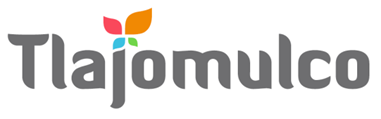 MUNICIPIO DE TLAJOMULCO DE ZÚÑIGA, JALISCODIRECCIÓN DE RECURSOS MATERIALESMUNICIPIO DE TLAJOMULCO DE ZÚÑIGA, JALISCODIRECCIÓN DE RECURSOS MATERIALESDATOS DE LICITACIÓNDATOS DE LICITACIÓNIMPORTE: $500.00 CON LETRA: SON QUINIENTOS PESOS, 00/100, M. N.IMPORTE: $500.00 CON LETRA: SON QUINIENTOS PESOS, 00/100, M. N.OM-17/2024 “ADQUISICIÓN DE MEDICAMENTOS Y MATERIAL DE CURACIÓN PARA EL GOBIERNO MUNICIPAL DE TLAJOMULCO DE ZÚÑIGA, JALISCO (RECORTADA)”DATOS DEL LICITANTEDATOS DEL LICITANTELICITANTE R. F. C.NO. DE PROVEEDOR (PARA EL CASO DE CONTAR CON NÚMERO)NOMBRE DE REPRESENTANTETELÉFONO CELULAR DE CONTACTOCORREO ELECTRÓNICO Sello autorización área responsableLic. Raúl Cuevas Landeros Director de Recursos Materiales Sello autorización área responsableLic. Raúl Cuevas Landeros Director de Recursos Materiales 